О комплексе мероприятий, направленных на укрепление пожарной безопасности в осенне - зимний период  2021-2022 г.г. на территории сельского поселения Саитбабинский сельсовет муниципального района Гафурийский район Республики Башкортостан   В исполнение Федеральных законов от 21 декабря 1994  г.№69- ФЗ «О пожарной безопасности», от 6 октября 2003 г. № 131-ФЗ «Об общих принципах организации местного самоуправления в Российской Федерации», от 22 июля 2008 г. № 123 – ФЗ «Технический регламент о требованиях пожарной безопасности», учитывая повышение риска возникновения пожаров и чрезвычайной ситуаций с наступлением отопительного периода, характеризующегося как «осенне- зимний пожароопасный период»,  ПОСТАНОВЛЯЮ:В связи с началом отопительного сезона организовать и провести обучение населения, работников предприятий мерам пожарной безопасности и первоочередным действиям в случае возникновения пожара; Провести комплекс мероприятий по обеспечению беспрепятственного проезда пожарной техники к зданиям (сооружениям) и противопожарному водоснабжению для ликвидации возможных пожаров и проведения аварийно – спасательных работ;Рекомендовать:Специалистам  Суфияновой В.Х., Кадыровой З.Н. организовать проверку частного жилого сектора (в составе профилактических групп); в ходе проверок обратить особое внимание на состояние мест проживания лиц, состоящих на профилактическом учете, в том числе злоупотребляющих спиртными напитками, с которыми проживают дети, одиноких, престарелых граждан, инвалидов, многодетных семей; Принять безотлагательные  меры по обеспечению первичных мер пожарной безопасности в границах сельского поселения;Организовать и провести обучение населения, работников учреждений мерам пожарной безопасности и первоочередным действиям в случае возникновения пожара, привлекая специалистов сельсовета, членов добровольной пожарной дружины;Организовать проведение сходов граждан для доведения до населения необходимости соблюдения правил пожарной безопасности в условиях жаркой погоды и ограничения нахождения детей без присмотра;Запрещать сжигание мусора и сухой травы вне установленных мест  и вблизи населенных пунктов;Осуществить комплекс мероприятий, направленных на обеспечение пожарной безопасности в период новогодних и рождественских праздников; запретить использование пиротехнических изделий во время проведения праздничных мероприятий в местах массового скопления людей;Руководителям общеобразовательных, дошкольных, летних  оздоровительных учреждений организовать и проводить инструктажи по  соблюдению мер  пожарной безопасности.Контроль исполнения настоящего постановления оставляю за собой.Глава сельского поселенияСаитбабинский  сельсовет                                                                   В.С.КунафинБАШ?ОРТОСТАН РЕСПУБЛИКА№Ы;АФУРИ РАЙОНЫ МУНИЦИПАЛЬ РАЙОНЫНЫ*СЭЙЕТБАБА АУЫЛСОВЕТЫ АУЫЛ БИЛ"М"№ЕХАКИМИ"ТЕБАШ?ОРТОСТАН РЕСПУБЛИКА№Ы;АФУРИ РАЙОНЫ МУНИЦИПАЛЬ РАЙОНЫНЫ*СЭЙЕТБАБА АУЫЛСОВЕТЫ АУЫЛ БИЛ"М"№ЕХАКИМИ"ТЕ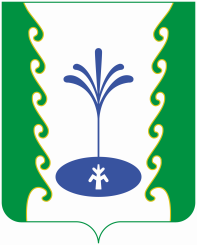 АДМИНИСТРАЦИЯСЕЛЬСКОГО ПОСЕЛЕНИЯСАИТБАБИНСКИЙ СЕЛЬСОВЕТМУНИЦИПАЛЬНОГО РАЙОНА ГАФУРИЙСКИЙ РАЙОНРЕСПУБЛИКИ БАШКОРТОСТАНАДМИНИСТРАЦИЯСЕЛЬСКОГО ПОСЕЛЕНИЯСАИТБАБИНСКИЙ СЕЛЬСОВЕТМУНИЦИПАЛЬНОГО РАЙОНА ГАФУРИЙСКИЙ РАЙОНРЕСПУБЛИКИ БАШКОРТОСТАН?АРАРПОСТАНОВЛЕНИЕ30 сентябрь, 2021 йыл             № 68/130 сентября 2021 года